San ManuelSchool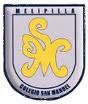 		Subject: English		Teacher: Marenka Pizarro A.		Grade:5° BÁSICOENGLISH WORK INSTRUCTIONS nro: 6NAME: ______________________________________________LET´S LEARN ENGLISH!!Verb: to have got.- “Have got”  significa  “tener”.- “Haven´t got”  significa  “no tener”.Veamos la conjugación y sutraducción al español:Formaafirmativa:1.- I have got: yotengo2.- You have got: tútienes3.- She has got: ella tiene4.- He has got: éltiene5.- We have got: nosotrostenemos6.- They have got: ellostienenPodemos acortar de la siguientemanera sin cambiar el significado:1.- I´ve got2.- You´ve got3.- She´s got4.- He´s got5.- We´ve got6.- They´ve gotFormanegativa:1.- I haven´t got: no tengo2.- You haven´t got: tú no tienes3.- She hasn´t got: ella no tiene4.- He hasn´t got: él no tiene5.- We haven´t got: nosotros no tenemos6.- They haven´t got: ellos no tienenCuandoqueremospreguntar con el verbo“have got”, lo hacemos de la siguientemanera:Forma Interrogativa:1.- Have I got…?: ¿tengo …?2.- Have you got…?:  ¿tienes…?3.- Has she got…?:  ¿tieneella…?4.- Has he got…?:  ¿tieneél…?5.- Have we got…?  ¿tenemosnosotros…?6.- Have they got…?:  ¿tienenellos…?Junto con esteverbovamos a aprender dos palabras que nosapoyancuandocomunicamos lo que tenemos o no tenemos:1.- Some 2.- AnySome lo usamos para oracionesafirmativasAny lo usamosenpreguntasyoracionesnegativasVeamos los ejemplos:1.- I have got some oranges: tengoalgunasnaranjas2.- We haven´t got any oranges: no tenemosnada ( o ninguna ) de naranjas3.- Have you got any oranges?: ¿tienesalgunasnaranjas?Importante: Fíjatebiénen el orden de las oracionesen los ejemplos de arriba. Es decir, en una:oraciónafirmativa, primero escribimos el sujeto o pronombre, luego el verbo“have got,”enseguidaescribimossome, después el objeto o cosa y finalmente un complemento. Oraciónnegativa, primero escribimos el sujeto o pronombre, luego el verbo“haven´t got”,enseguidaescribimosany, después el objeto o cosa y finalmente un complementoOración interrogative, primero escribimos“Have”,luego el sujeto o pronombre, despuésescribimos“got”, enseguidaescribimos “any”, luego el objeto o cosa y finalmente un complementoACTIVITIESIngresar al enlace: https://youtu.be/HpzI96tQTEca.-Activity book: page n° 14, activity n° 2:  escuchar y completer con las palabras dadas.b.- Activity book: page n° 17, activity n° 2: Leer la receta y escribir lo que tienes o no tienesen casa. No olvidarescribir “some” o “any”.c.- Leer el menu y responder las preguntasentucuaderno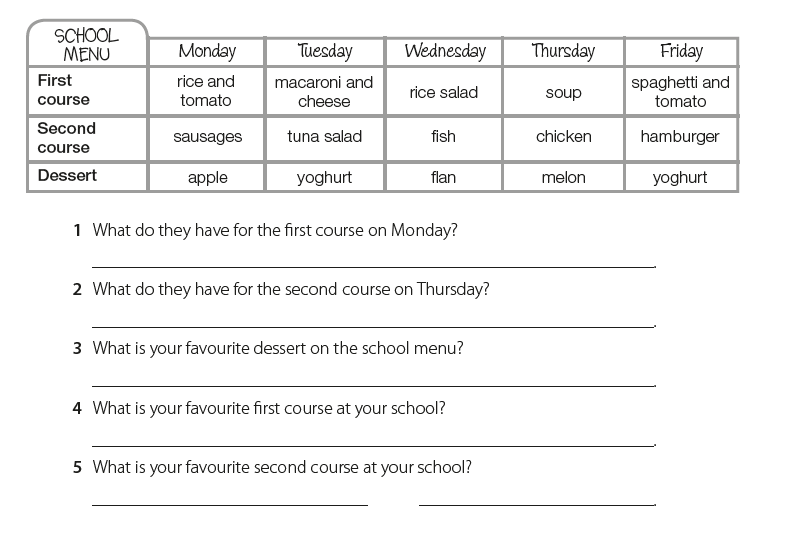 OBJETIVOS DE APRENDIZAJE:Aprender: 1.- Verbo havegot2.- Vocabulario de alimentos3.- Cuantificadores: some / anyHABILIDADES / DESTREZAS:Expresión escritaConocimientoAplicaciónInstrucciones generales: 1.- Enviar las actividades al correo 2020ingles2020@gmail.com2.- Plazo: 5 julio